 			                     M & C Committee Meeting Agenda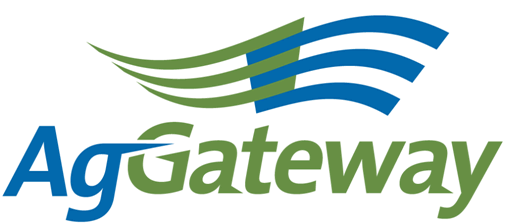 Note Taker Schedule:Newsletter Article Due Dates:Contact: M&C Committee Chair  Nancy Appelquist   845 544-1985  Nappelquist@entira.netM&C Committee Vice Chair  Andriana Doukas  559 492-5510 andriana@agrian.com   Attendees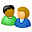 Contact: M&C Committee Chair  Nancy Appelquist   845 544-1985  Nappelquist@entira.netM&C Committee Vice Chair  Andriana Doukas  559 492-5510 andriana@agrian.com   Attendees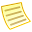 AgendaAgendaTopicTopicTopic LeaderTopic LeaderDesired OutcomeDesired OutcomeNotesNotesMeeting MinutesMeeting MinutesNancy AppelquistNancy AppelquistMinute-taker assignedMinute-taker assignedAndriana DoukasAndriana DoukasAgGateway Antitrust PolicyAgGateway Antitrust PolicyNancy AppelquistNancy AppelquistAgreement to abide by click to view antitrust guidelinesAgreement to abide by click to view antitrust guidelinesApproval of Prior Meeting Minutes from Annual ConferenceApproval of Prior Meeting Minutes from Annual ConferenceNancy AppelquistNancy AppelquistTeam has approved minutes or agreed on updatesTeam has approved minutes or agreed on updatesReview Action Items from last meetingReview Action Items from last meetingNancy AppelquistNancy AppelquistReview Status of Action ItemsReview Status of Action ItemsNewsletter PlanningNewsletter PlanningNancy AppelquistNancy AppelquistPlan for Jan/Feb.Plan for Jan/Feb.Newsletter PlanningNewsletter PlanningNancy AppelquistNancy AppelquistPlan for March.Plan for March.Membership Drive Membership Drive Susan RulandSusan RulandProvide any updates on upcoming Membership driveProvide any updates on upcoming Membership driveOn Boarding On Boarding Marcia RhodusMarcia RhodusProvide updates on progressProvide updates on progressMarketing CalendarMarketing CalendarSusan RulandSusan RulandTeam understands status, next stepsTeam understands status, next stepsAgGateway Communications & MarketingAgGateway Communications & MarketingSusan RulandSusan RulandExploring AgGateway’s usage of LinkedInExploring AgGateway’s usage of LinkedInReview Current Council Sell SheetsReview Current Council Sell SheetsSusan RulandSusan RulandTeam understands status, next stepsTeam understands status, next stepsBranding GuidelinesBranding GuidelinesDave CraftDave CraftNew BusinessNew BusinessNancy AppelquistNancy AppelquistTeam understands status, next stepsTeam understands status, next stepsRemove “desired outcome” column?New Editor for the newsletter?Meeting schedule and note taking assignmentsRemove “desired outcome” column?New Editor for the newsletter?Meeting schedule and note taking assignmentsReview New Action ItemsReview New Action ItemsNote TakerNote TakerTeam understands status, next stepsTeam understands status, next stepsReview Liaison Communication ListReview Liaison Communication ListMarcia RhodusMarcia RhodusLiaisons are aware of items they need to take back to their councils.Liaisons are aware of items they need to take back to their councils.Upcoming MeetingsUpcoming MeetingsNext Meeting ReminderNext Meeting ReminderNext meeting 2/1/2013   11:00 PM EDT (10:00 CT, 9:00 MT, 8:00 PT)Next meeting 2/1/2013   11:00 PM EDT (10:00 CT, 9:00 MT, 8:00 PT)Active Action Items List as of 12/07/2012Active Action Items List as of 12/07/2012Active Action Items List as of 12/07/2012AccountableAction Status SusanFollow up with council liaisons to find current status of council sell sheets.Assigned at 12/7 meetingDaveSend M&C group background information on the Branding Guidelines & Applied Standards logo usage ahead of the January meeting.Assigned at 12/7 meetingNancy1 Let Marcia know that the New Member webinar is taking place.2 Send out a meeting notice for meetings to take place the first Friday of each month.3 Send Meri a short article to include in Dec newsletter asking for members to join M&C Committee4 Add Branding Guidelines topic to January meeting agenda.Assigned at 12/7 meetingWendy1 Schedule New Member Webinar on Tues, Dec. 18th in the afternoon.  Wendy will lead this webinar.2 Plan a website orientation to the M&C committee during the January call.3 Ask Meri to create the webpage for the 2013 Annual Conference.Assigned at 12/7 meetingMeeting DateNote Taker11-JanAndriana1-FebLori1-MarVictoria5-AprMarcia4-MayJessica7-JunMeri12-JulSara2-AugSusan6-SepDave4-OctAndriana1-NovLori6-DecVictoriaArticle Due DateNewsletter Published18-JanJanuary/ Feb15-FebMarch15-MarApril19-AprMay18-MayJune21-JunJuly26-JulAugust16-AugSeptember20-SepOctober18-OctNovember15-NovDecember17-JanJanuary/ Feb